DODATEK Č. i KE SMLOUVĚ O NÁJMU PROSTOR SLOUŽÍCÍCH K PODNIKÁNÍ meziZdroj pitné vody Káraný, a.s.jako PronajímatelemPražské vodovody a kanalizace, a.s.,jako NájemcemTento DODATEK Č. i KE SMLOUVĚ O NÁJMU PROSTOR SLOUŽÍCÍCH K PODNIKÁNÍ („Dodatek") byl uzavřen podle §2302 a násl. zákona č. 89/2012 Sb., občanský zákoník, ve znění pozdějších předpisů (dále jen „občanský zákoník") mezi následujícími smluvními stranami:Zdroj pitné vody Káraný, a.s.IČO: 264 96 402, se sídlem Podolská 15/17, Podolí, 147 00 Praha 4, zapsaná v obchodním rejstříku vedeném u Městského soudu v Praze, oddíl B, vložka 7438(dále jen „Pronajímatel")aPražské vodovody a kanalizace, a.s.IČO: 256 56 635, se sídlem Ke Kablu 971/1, Hostivař, 102 00 Praha 10, zapsaná v obchodním rejstříku vedeném u Městského soudu v Praze, oddíl B, vložka 5297(dále jen „Nájemce");(Pronajímatel a Nájemce jednotlivě dále též jen „Smluvní strana" a společně jen „Smluvní strany");PreambuleVzhledem ktomu, že:Smluvní strany spolu dne 29.03.2019 uzavřely smlouvu o nájmu prostor sloužících k podnikání č. j. 187/2019 (dále jen „Smlouva"), na základě níž Pronajímatel úplatně přenechal Nájemci k dočasnému užívání prostor v budově bez čp/če, stavba technického vybavení - Úpravna vody Sojovice, jež je součástí pozemku pare. č. 2878, zastavěná plocha a nádvoří, zapsaného v katastru nemovitostí vedeném Katastrálním úřadem pro Středočeský kraj, Katastrální pracoviště Praha - východ, na listu vlastnictví č. 1829 pro obec a katastrální území Káraný (dále jen „Budova"), kdy tyto prostory jsou vyznačeny na půdorysném plánu prostortvořícím přílohu č. 1 Smlouvy a jsou specifikovány v odst. 1.1 Smlouvy následovně:a) laboratoře	240 m2CELKEM	240 m2(dále jen „Prostory");Nájemce nyní informoval Pronajímatele, že pro provádění svých činností v Prostorách vymezených ve Smlouvě, blíže specifikovaných zejména v čl. 2 Smlouvy, je vyžadováno, aby byly Prostory nově stavebně upraveny tak, že dojde k vybudování klimatizačního zařízení a umístění klimatizačních jednotek v Prostorách;Pronajímatel se na základě sdělení a požadavku Nájemce rozhodl Prostory stavebně upravit;Smluvní strany si v souvislosti s provedením stavebních úprav Prostor a participaci Nájemce na nákladech Pronajímatele vynaložených na tyto Stavební úpravy přejí nově upravit některá svápráva a povinnosti ze Smlouvy uzavřením tohoto Dodatku,DOHODLY SE SMLUVNÍ STRANY NA NÁSLEDUJÍCÍM:Změna ujednání o Stavebních úpraváchSmluvní strany si nad rámec vzájemných práv a povinností uvedených v čl. 6 Smlouvy- Stavební úpravy sjednávající následující práva a povinnosti uvedená v tomto čl. i Dodatku.Pronajímatel se zavazuje, že na své náklady nejpozději k 31.12.2022 provede stavební úpravy Prostor spočívající ve vybudování klimatizačního zařízení a instalaci klimatizačních jednotek v Prostorách vymezených ve Smlouvě, a to dle nabídkového listu CVCW 03/08/22 - Montáž klimatizačních jednotek v místnostech č. 2, 3, 4, 5 (dále jen „Klimatizace"). Pronajímatel provede tyto stavební úpravy v období dohodnutém s Nájemcem.Nájemce se zavazuje zaplatit Pronajímateli příspěvek na úhradu nákladů spojenýchs provedením Klimatizace (dále jen „Příspěvek") ve výši 239.280 Kč bez DPH, a to v počtu 3 splátek, kdy výše každé splátky Příspěvku činí 79.760,- Kč bez DPH.Vlastníkem Klimatizace a veškerého zařízení, příslušenství nebo jiného majetku instalovaného v Prostorách v souvislosti s vybudováním Klimatizace je Pronajímatel.Změna platebních podmínekSmluvní strany si nad rámec vzájemných práv a povinností uvedených v čl. 10 Smlouvy- Platební podmínky sjednávající následující práva a povinnosti uvedená v tomto čl. 2 Dodatku.Jednotlivé splátky Příspěvku se Nájemce zavazuje hradit čtvrtletně spolu s Nájemným a platbou za Služby po dobu od 1.ledna 2023 do 30. září 2023. Na Nájemné, platbu za Služby a splátku Příspěvku vystaví Pronajímatel jeden daňový doklad (fakturu) a zašle jej Nájemci. Splatnost této faktury je dle odst. 10.4 Smlouvy 21 dnů po vystavení příslušné faktury.l< Příspěvku a jeho platbám hrazeným dle tohoto Dodatku bude připočtena DPH ve výši stanovené právními předpisy.Změna podmínek předčasného ukončení SmlouvySmluvní strany si nad rámec vzájemných práv a povinností uvedených v čl. 12 Smlouvy- Předčasné ukončení smlouvy sjednávají následující práva a povinnosti uvedená v tomto čl. 3 Dodatku.Mezi důvody uvedené v odst. 12.3 Smlouvy, pro které může Pronajímatel vypovědět Smlouvu, nově spadá rovněž následující důvod: Nájemce je o více než deset (10) dnů v prodlení s placením splátky Příspěvku a nezjedná nápravu ani v dodatečně poskytnuté lhůtě deseti (10) dnů od upomínky Pronajímatele.4. Závěrečná ustanovení4.1 Ujednání Smlouvy nedotčená tímto Dodatkem zůstávají beze změny.Smluvní strany berou na vědomí, že tento Dodatek podléhá povinnosti zveřejnění prostřednictvím registru smluv dle zákona č. 340/2015 Sb., zákon o registru smluv. Zveřejnění Dodatku v registru smluv zajistí Pronajímatel.Tento Dodatek se vyhotovuje ve dvou (2) stejnopisech, z nichž každý má povahu originálu. Každá ze Smluvních stran obdrží po jednom (1) vyhotovení.Tento Dodatek nabývá platnosti dnem podpisu oběma Smluvními stranami a účinnosti okamžikem jeho uveřejnění v registru smluv.Každá ze Smluvních stran prohlašuje, že si tento Dodatek řádně přečetla, jeho obsahu plně porozuměla, že Dodatek je projevem její pravé a svobodné vůle a na důkaz svého souhlasu s obsahem Dodatku připojuje sama či její oprávněný zástupce níže svůj podpis.Pronajímatel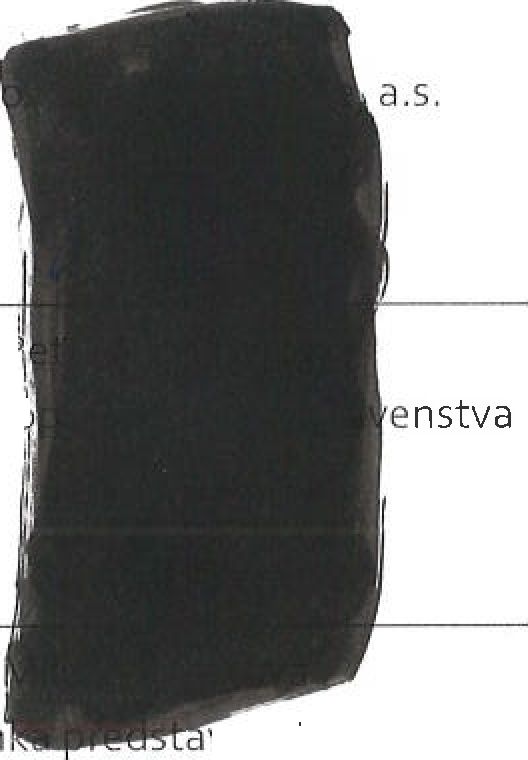 Podpis: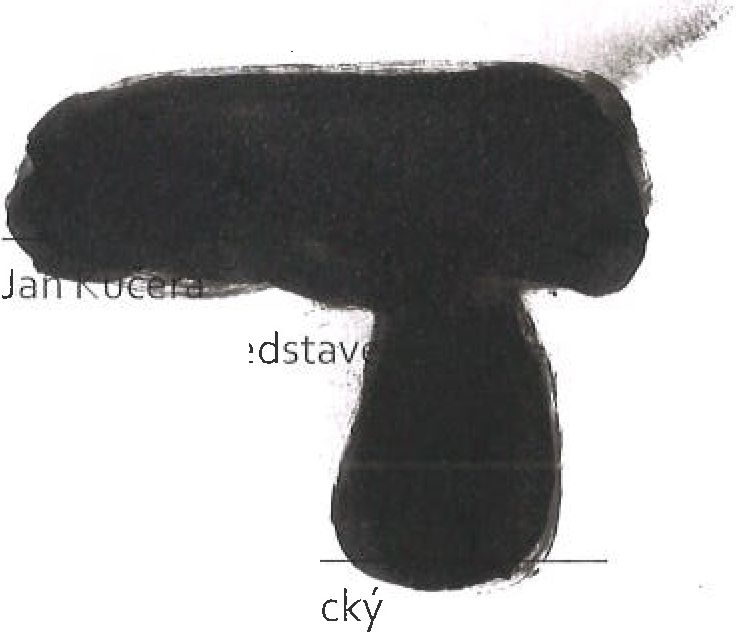 Jméno:Funkce:předseda přePodpis:	Jméno: Mgr. Marek Skali Funkce: člen představenstvaZdroj pilné vody Káraný, a
Podolská 15/17, 147 00 Praha <
DIČ: CZ26496402
IČ: 26496402Pi , ' víŤmmdy a kas ;l< sce, a s,
102 00 ! snilo 10, Ke Kablu 971/1
generální ředitel100 ,